Rešitve matematične naloge SDZ, stran 63.naloga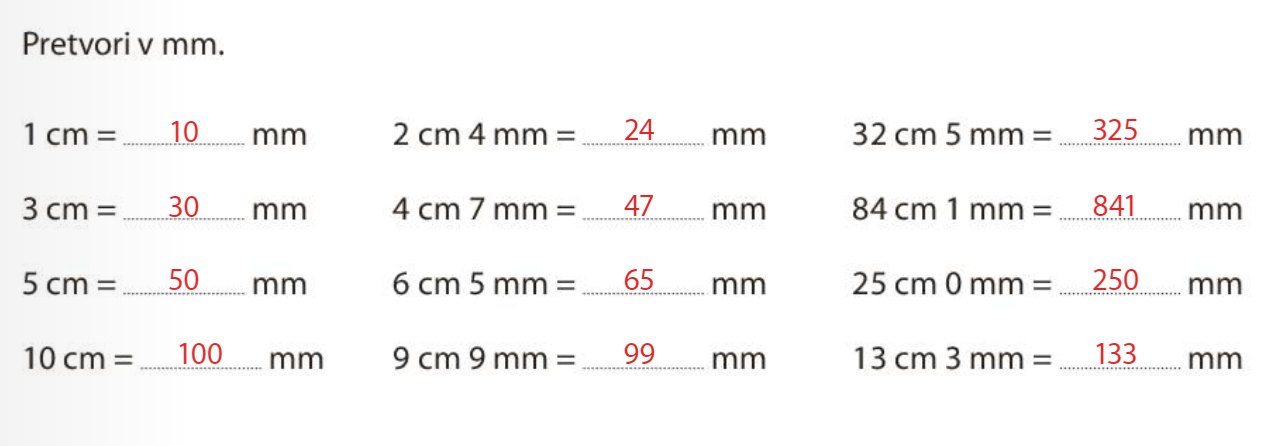 2.naloga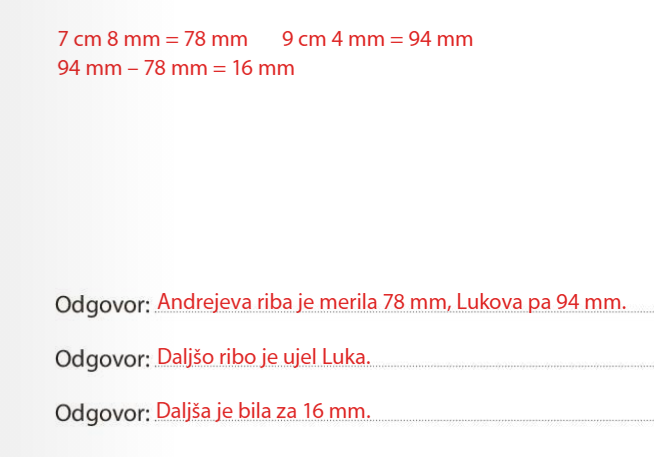 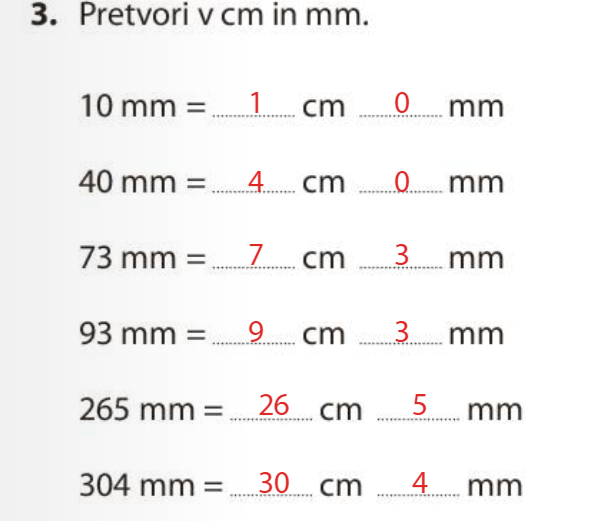 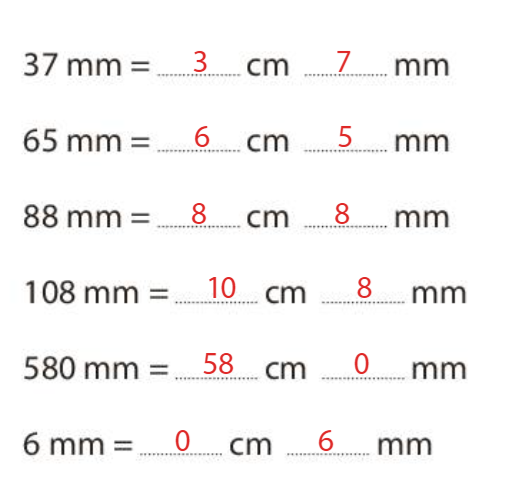 